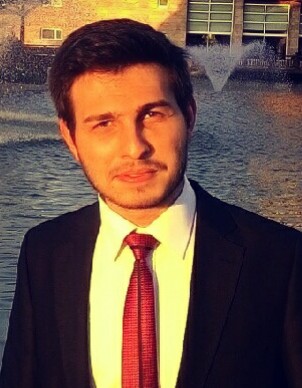 Muhammet Eren Yaylacı             Makine Mühendisi                                                                                                                                                                         Kişisel BilgilerAd Soyad	Muhammet Eren YAYLACIDoğum Tarihi	04.12.1993Doğum Yeri	Karapınar/KONYAMedeni Durumu	BekarAskerlik Durumu	Tecilli (20.08.2019)İş DeneyimiEylül 2016 – Ocak 2017	M.P.G. Makine Hidrolik (Kombassan Acar)	Stajyer Mühendis (4 Aylık                                                                                           işyeri Eğitimi )Temmuz 2015 – Ağustos 2015	Konya Büyükşehir Belediyesi    Stajyer MühendisTemmuz 2014 – Ağustos 2014	TÜMOSAN Motor ve Traktör A.Ş           Stajyer Mühendisİletişim BilgileriAdres	 Zafer mah.   Dr.Ahmet Özcan cd.   No:179/18                                                                  Meram/KONYACep	0539 331 99 18E-Posta	m.erenyaylaci@gmail.comEğitim Bilgileri2012 - 2017	Fırat Üniversitesi                                                                                        Makine Mühendisliği (İ.Ö)                                                                      2010-2012	Özel Başak Lisesi2008-2009	Karapınar Anadolu Lisesi2002-2008	A.Hazım Uluşahin İlköğretim                                                                                    OkuluYabancı Dilİngilizce		  Yazma iyi                                                                                Konuşma orta                                                                                     Okuma iyi                                                                                  Dinleme iyiYetkinliklerBilgisayar	Microsoft Office (Word,  Excel,Powerpoint) 	Autocad 2016                                                                   Solidworks 2016                                                                           Catia V5R20                                                                                   Dev C++                                                                                 Solid CAM                                                                                 CNC Programları                                                                                             Ve SimulatörleriSertifikalar	SolidworksEk BilgilerEhliyet	B Sınıfı